PartnershipServants of the Streets Ministries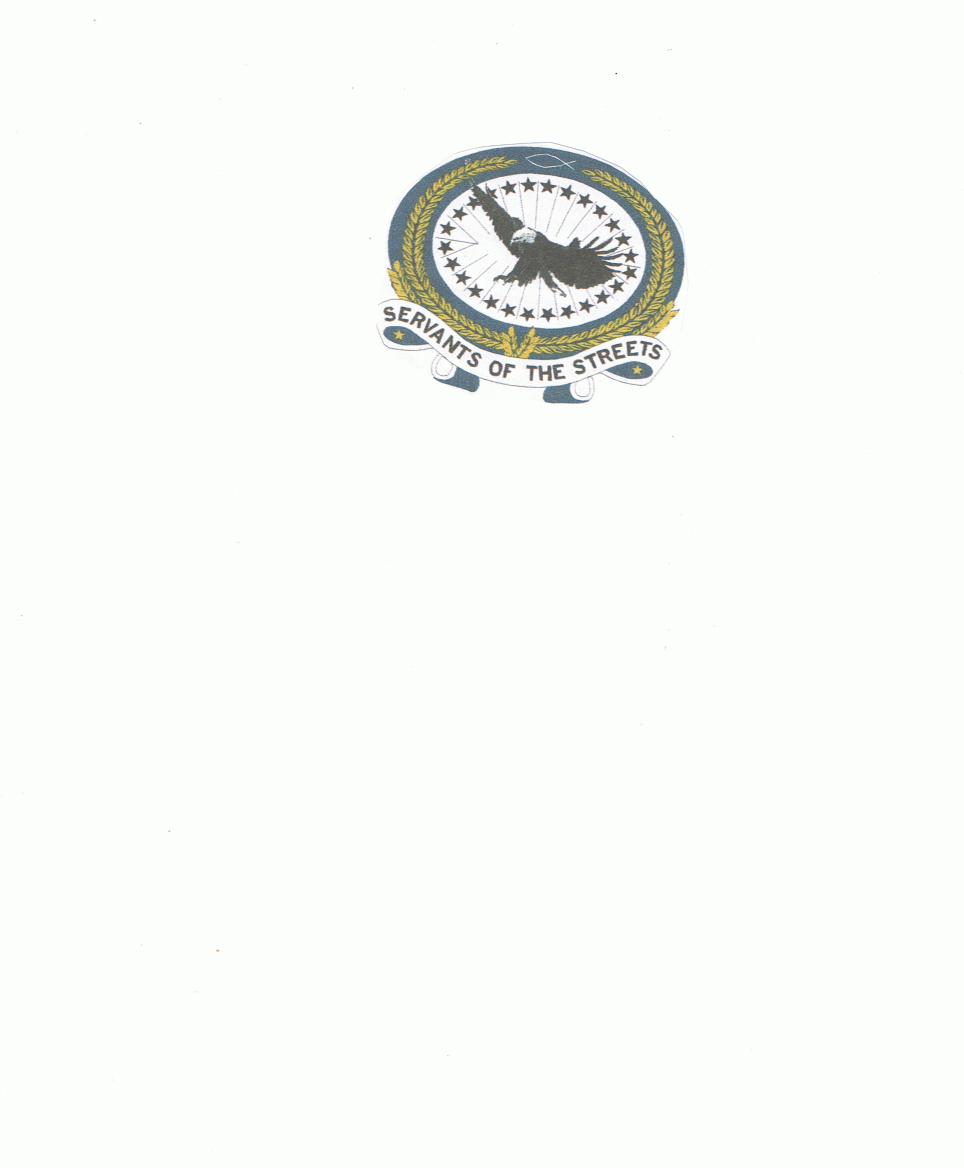 Help the Addicted and the OppressedDonor Information (please print or type)Pledge InformationI (we) pledge a total of $to be paid: 
 now  monthly  quarterly  yearly.I (we) plan to make this contribution in the form of:
 cash  check  paypal   other.Gift will be matched by  (company/family/foundation).
 form enclosed  form will be forwardedAcknowledgement InformationPlease use the following name(s) in all acknowledgements: I (we) wish to have our gift remain anonymous.Please make checks, corporate matches, or other gifts payable to:Servants of the Streets Ministries803 W. Wolf Avenue	Elkhart, Indiana 46516574.522.5511NameBilling addressCityStateZIP CodeTelephone (home)Telephone (business)FaxE-MailCredit card typeCredit card numberExpiration dateAuthorized signatureSignature(s)Date